ПРОЕКТ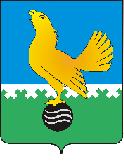 Ханты-Мансийский автономный округ-Юграмуниципальное образованиегородской округ город Пыть-Ях                  АДМИНИСТРАЦИЯ ГОРОДАП О С Т А Н О В Л Е Н И ЕО внесении изменения впостановление администрации города от 30.11.2012 № 307-па «Об утверждении составатерриториальной комиссии по деламнесовершеннолетних и защите их правпри администрации города Пыть-Яха» (в ред. от 27.07.2017 № 199-па,от 04.12.2017 № 309-па)	 В связи с кадровыми изменениями, внести в постановление администрации города от 30.11.2012 № 307-па «Об утверждении состава территориальной комиссии по делам несовершеннолетних и защите их прав при администрации города Пыть-Яха» следующее изменение:Вывести из состава территориальной комиссии  Дмитрия Васеленко – иерея местной религиозной организации православный Приход храма в честь иконы Божией Матери «Нечаянная радость».Ввести в состав территориальной комиссии: Агапову Анжелику Александровну - ведущего специалиста отдела по осуществлению деятельности территориальной комиссии по делам несовершеннолетних и защите их прав, секретаря заседания территориальной комиссии по делам несовершеннолетних и защите их прав; Артемия Зеленина – иерея местной религиозной организации православный Приход храма в честь иконы Божией Матери «Нечаянная радость».Отделу по наградам, связям с общественными организациями и СМИ  управления делами (О.В. Кулиш) опубликовать постановление в печатном средстве массовой информации «Официальный вестник».Отделу по информационным ресурсам (А.А. Мерзляков) разместить постановление на официальном сайте администрации города  в сети Интернет.Настоящее постановление вступает в силу после его официального опубликования.	6.  Контроль за выполнением постановления возложить на   заместителя главы  города Золотых А.П.Глава  города Пыть-Яха	                                                       О.Л. Ковалевский								 